NRG Fitness opent nieuwe club in Ekeren, in aanwezigheid van Olympisch kampioene Gella Vandecaveye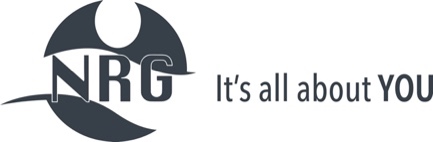 De club in Ekeren is al de 3e nieuwe NRG Fitness in 2024, 
na recente openingen in Opwijk en LandenEkeren, 29 januari 2024 – NRG Fitness, opgericht in 2014 door serial fitnessondernemer Aziz Allali en Roas Lamine, opent op maandag 29 januari een volledig nieuwe club in Ekeren. De nieuwe club is maar liefst 1000 m2 groot en is gehuisvest in het pand naast de Carrefour aan de Ekersesteenweg 4. Het gebouw werd hiervoor volledig gestript en heropgebouwd, volgens de typische NRG Fitness normen. Speciaal voor de opening tekent Olympisch kampioene én NRG Fitness ambassadeur, Gella Vandecaveye, present. Met de nieuwe club in Ekeren komt het totaal aantal NRG Fitness clubs 43, reeds de 17e in de provincie Antwerpen. NRG Fitness onderlijnt hiermee andermaal zijn positie van grootste all-in fitness van de Benelux.Opening op 29 januari om 17 uurNRG Fitness is continu op zoek naar nieuwe mogelijkheden en manieren om het bestaande netwerk uit te breiden. Voor de nieuwe club in Ekeren lieten de eigenaars hun oog vallen op deze absolute toplocatie aan de Ekersesteenweg, naast de Carrefour, met voldoende parking voor de deur. Deze club vormt zo een mooie aanvulling van de reeds bestaande club in Kapellen die overigens ook gaat verbouwen binnenkort. Zoals steeds zijn NRG Fitness leden altijd welkom in elke club. De huidige leden van de club in Kapellen kunnen dus vanaf 29 januari ook hun hartje ophalen in de gloednieuwe state-of-the art club in Ekeren. Iedereen is er welkom vanaf 17 uur.De club in Ekeren wordt een premium club en biedt de leden extra voordelen. Zo is de club 24/7 open, is er een sauna, kunnen leden er gebruik maken van de handige handdoeken service, zijn er live groepslessen en is er zoals steeds persoonlijk beweegadvies. Daarnaast kunnen de leden er genieten van eiwitshakes, koffie en thee.Ook in Ekeren blijven de oprichters trouw aan hun concept waarbij ze partnerships opstarten met bedrijven uit de nabije omgeving van de club. Zo vinden locals gemakkelijker de weg naar de club, maar geraakt de club ook sneller geïntegreerd in de regio. Een win-win voor alle partijen dus!Opgericht in 2014NRG Fitness is ontstaan door de overname van een bestaande fitnessclub in Lier. Bedoeling was om met deze eerste club alle mogelijke concepten en ideeën uit te testen. Door zijn ervaring bij Passage Fitness First (commercieel directeur), HealthCity en JustFit kent Aziz Allali alvast de klappen van de zweep. Het is zijn missie om nu vanuit eigen beheer een fitnessketen uit de grond stampen die het Belgische fitnesslandschap gevoelig hertekent. Om er een ketenstructuur van te maken, is een tweede club in Kapellen geopend en een derde in Geel. De drie clubs laten Allali toe om alle mogelijke zaken uit te proberen en continu te leren en bij te sturen. Het is een intensief maar leerrijk proces. Tenslotte, om ook in Franstalig België de nodige testen uit te voeren, opent een vierde club in Seraing. Concept en visieDe testen hebben heel wat bijgebracht. Voor Allali is het duidelijk dat de drie P’s (personeel, people (leden) en partners) centraal staan in zijn concept. Aziz Allali: “Ten eerste onze mensen; ze zijn ons kapitaal. We doen er alles aan om hen gelukkig te maken en houden. Getuige daarvan de minimale rotatie aan medewerkers binnen onze structuur. Ten tweede de leden. We kijken erop toe dat ze waar voor hun geld krijgen. Het resultaat is dat we amper slapende leden hebben maar vooral actieve leden. Ten derde onze partners. Telkens we een club openen, willen we een win-win creëren en lokaal samenwerken met bedrijven uit de buurt. Zo vinden lokale mensen gemakkelijk de weg naar onze club en geraakt de club op zijn beurt snel geïntegreerd in de regio.”De visie is helder en gaat niet enkel over het aantal clubs. NRG Fitness heeft een sterke focus op het midden tot hoger segment. Allali: “Met ons “project NRG” willen we de beste en grootste all-in fitnessketen van de Benelux worden. We willen dit realiseren met gespecialiseerde medewerkers die fier zijn deel uit te maken van ons fantastische project. We onderscheiden ons niet alleen op vlak van personeel en materiaal maar ook de huiselijke sfeer in onze clubs vinden we belangrijk. Met ons all-in concept staan we voor de hoogste kwaliteit aan de beste prijs.”Samenwerking NRG Fitness en PE GroupDe groeidynamiek en ambities van NRG Fitness gaan uit van Aziz Allali als ervaren, inspirerend CEO met een enthousiast, gemotiveerd team van professionals.Om die groeiambities te ondersteunen, is in 2018 besloten om een financiële partner aan te trekken en zo de uitrol mee te helpen realiseren. Na constructieve gesprekken met Stefan Yee (stichter en CEO) en Stijn Van Rompay (meerderheidsaandeelhouder) van de PE Group is beslist om in 2019 een samenwerking aan te gaan. De PE Group intervenieert als partner niet in de dagelijkse business maar ondersteunt de groei wel met expertise op diverse zaken en extra financiële middelen. Het resultaat is een stijging van 4 naar 11 clubs op 1 jaar tijd (2019).Fenomenale groeicijfersIn 2020 breekt het coronavirus uit. Ook in deze moeilijke periode beslist het management om onophoudelijk verder te werken aan het “Project NRG”. Achter de schermen worden nieuwe clubs en overnames gerealiseerd terwijl de medewerkers volop worden klaargestoomd via opleiding en training. Na het coronatijdperk, in 2021, heropent NRG Fitness met 17 clubs, in de plaats van 11, een stijging van 60%. Het is op zijn minst een verrassende wending gezien de moeilijke tijden voor indoor clubs op dat moment. In 2022 voert NRG Fitness de forcing op. Met een uitbreiding van het aantal clubs van 17 naar 27 groeit NRG Fitness op alle vlak. Ook 2023 was bijzonder ambitieus en klopt af op 43 clubs. NRG Fitness telt eind 2023 meer dan 700 medewerkers en meer dan 50.000 leden.In 2024 ziet het ernaar uit dat NRG Fitness op zijn elan blijft verdergaan. In januari alleen al openen maar liefst 3 clubs de deuren. De teller staat momenteel op 43!Verder wordt er gewerkt aan een NRG Academy (opleidingscentrum) en de installatie van NRG Studio’s (kleine clubs op max. 120 m2).Persinformatie:Square Egg Communications, Sandra Van Hauwaert, sandra@square-egg.be, GSM 0497 251816.